Séminaire d’épistémologie des sciences sociales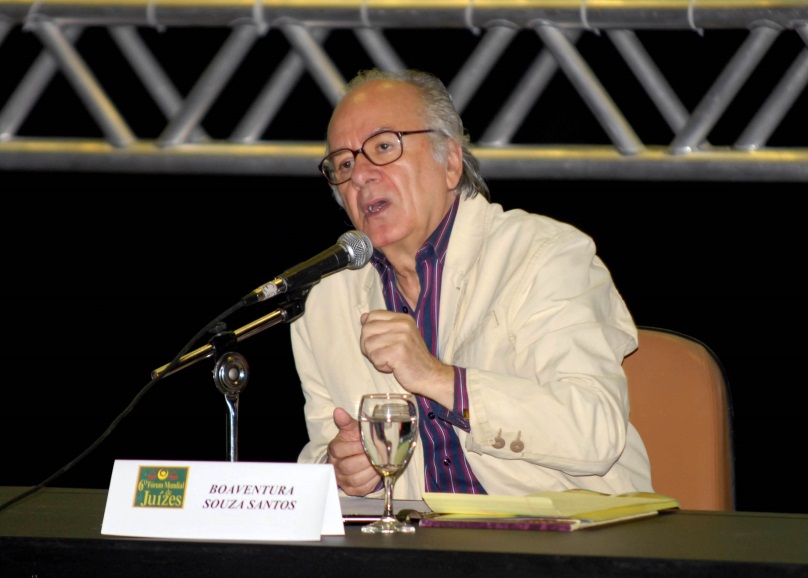 Qu’est-ce qu’une sociologie critique de la globalisation ?Dialogue avec Boaventura de Sousa Santos,professeur aux universités de Coimbra (Portugal)et Wisconsin-Madison (USA)(en anglais et en espagnol)le 26 avril 2014, de 14 h 00 à 17 h 00à l’UCL,Faculté de droit, More 73Place Montesquieu 1348 Louvain-La-NeuvePour s’inscrire (gratuit) : Stéphanie Lorent, stephanie.lorent@uclouvain.be 